В Яковлянском СДК прошел конкурс на лучшего снеговика.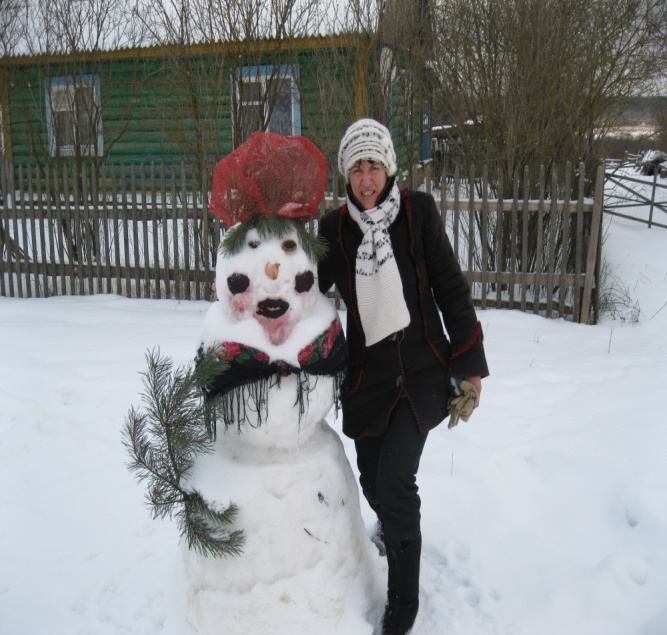 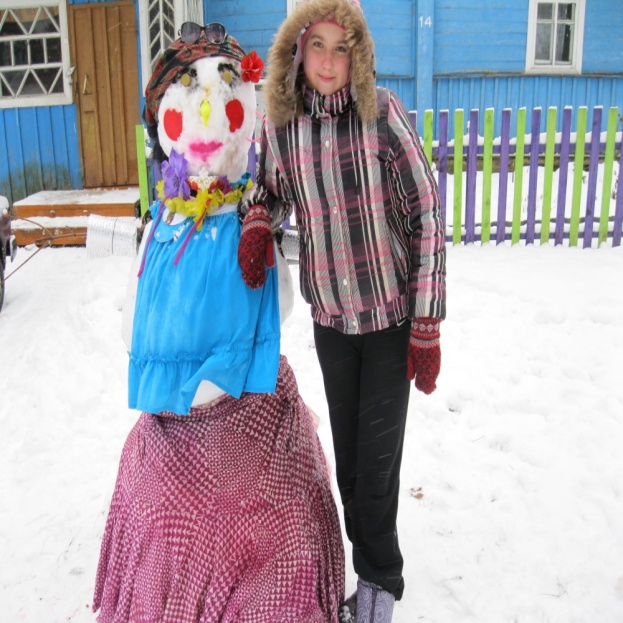 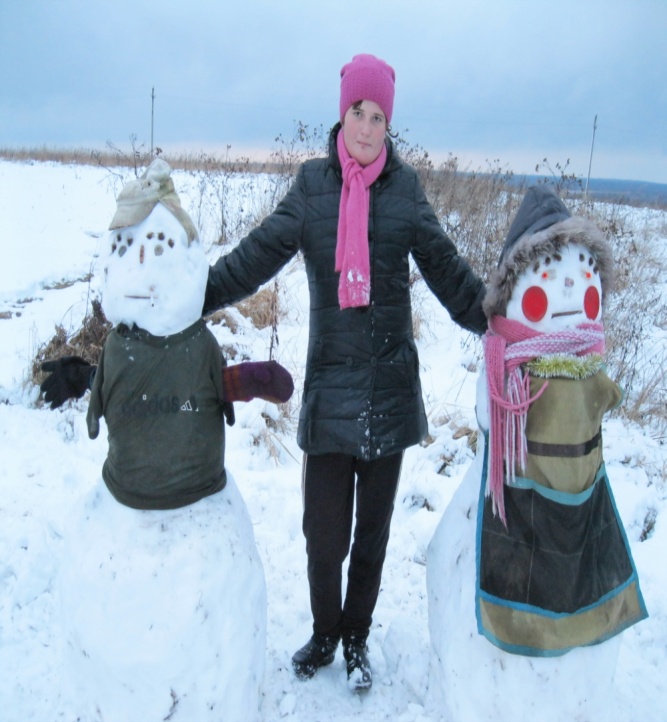 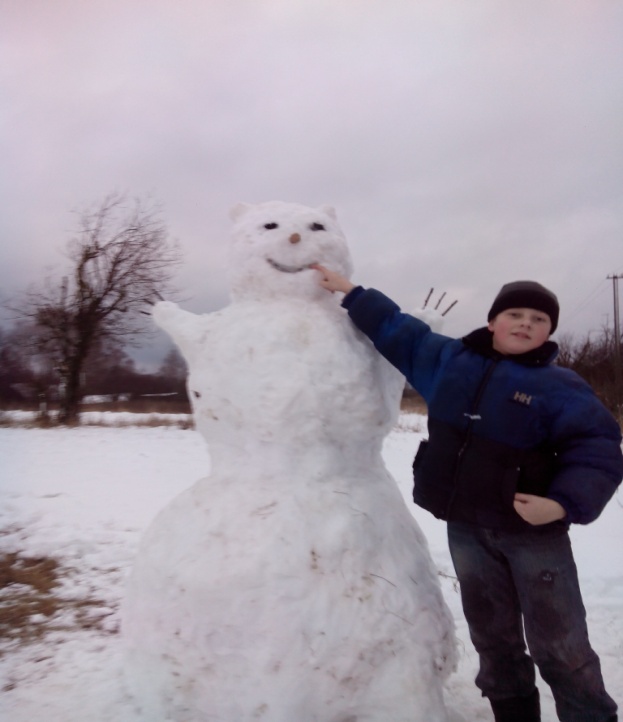 